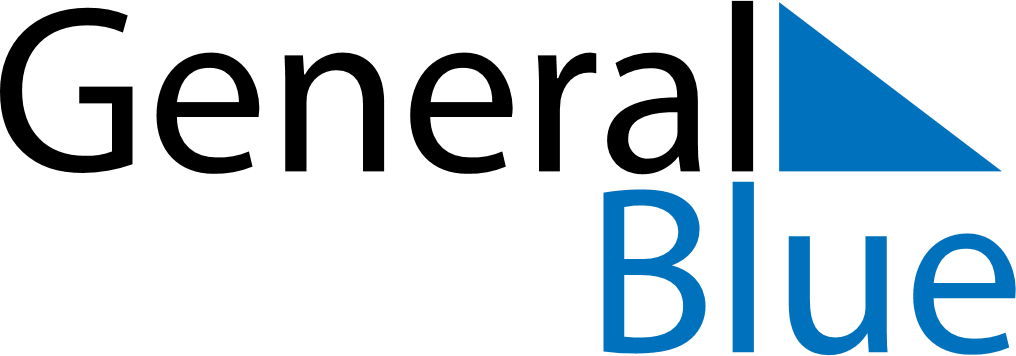 March 2027March 2027March 2027March 2027UgandaUgandaUgandaSundayMondayTuesdayWednesdayThursdayFridayFridaySaturday12345567891011121213International Women’s DayEnd of Ramadan (Eid al-Fitr)14151617181919202122232425262627Good FridayGood Friday28293031Easter SundayEaster Monday